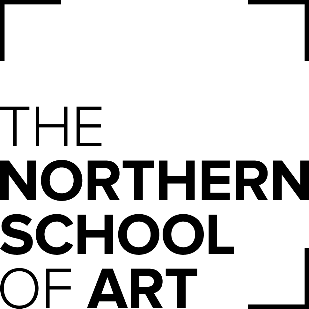 AGENDAMEETING OF THE CORPORATION BOARD TO BE HELD ON  FRIDAY 13 MARCH 2020 AT 13:00 IN THE BOARDROOM HARTLEPOOLN.B. This meeting will be preceded by a meeting of the School’s Finance Committee at 12:00ITEMITEMPURPOSEBOARD LEADGovernor information/development: Degree Awarding Powers (DAPs)Governor information/development: Degree Awarding Powers (DAPs)Governor information/development: Degree Awarding Powers (DAPs)Governor information/development: Degree Awarding Powers (DAPs)Governor information/development: Degree Awarding Powers (DAPs)CHAIR’S BUSINESSCHAIR’S BUSINESSWelcome and IntroductionsInformationChairApologies for AbsenceInformationChairQuorumInformationChairDeclaration of InterestInformationChairUnconfirmed minutes of the last meeting held on 7 February 2020ApproveChairMatters ArisingDiscussChairMember’s updateUpdateChair / AllConfidential ItemSUSTAINABILITYSUSTAINABILITYSUSTAINABILITYSUSTAINABILITYSUSTAINABILITYKPIsReviewVP (Resources)Management Accounts for 6 months ended 31 January 2020ReviewVP (Resources)EXCELLENT STUDENT EXPERIENCEEXCELLENT STUDENT EXPERIENCEEXCELLENT STUDENT EXPERIENCEEXCELLENT STUDENT EXPERIENCEEXCELLENT STUDENT EXPERIENCEEXCELLENT STUDENT EXPERIENCEConfidential ItemRisk Management Update & Risk RegisterDiscussVP (Resources)GOVERNANCE AND COMPLIANCEGOVERNANCE AND COMPLIANCEGOVERNANCE AND COMPLIANCEGOVERNANCE AND COMPLIANCEGOVERNANCE AND COMPLIANCEMinutes of Sub CommitteesGovernance & Search Committee 29.11.19 & 31.01.2020;Capital Programme Group 20.12.19 & 31.01.2020Audit Committee 6.12.19Finance Committee 7.02.2020 (to be tabled)InformationChairs of CommitteesOTHER MATTERSOTHER MATTERSOTHER MATTERSOTHER MATTERSOTHER MATTERSOfS Reportable EventsInformationPrincipalConfidential ItemsDiscussChairAny other competent businessDiscussChairReview of meeting DiscussChairDate and Time of Next Meeting: The next meeting of the Corporation Board will be held on Friday 24 April 2020 in the Committee Room, MiddlesbroughDate and Time of Next Meeting: The next meeting of the Corporation Board will be held on Friday 24 April 2020 in the Committee Room, MiddlesbroughDate and Time of Next Meeting: The next meeting of the Corporation Board will be held on Friday 24 April 2020 in the Committee Room, MiddlesbroughDate and Time of Next Meeting: The next meeting of the Corporation Board will be held on Friday 24 April 2020 in the Committee Room, Middlesbrough